Grampians Health Governance FrameworkInformation for the Consumer Partnership Program 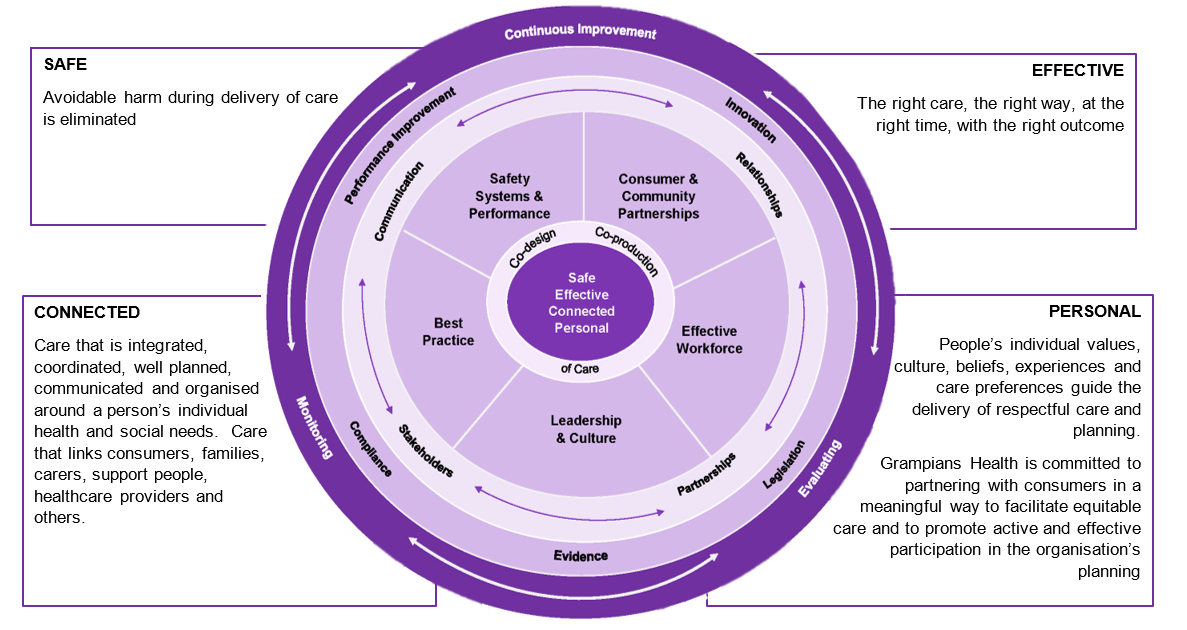 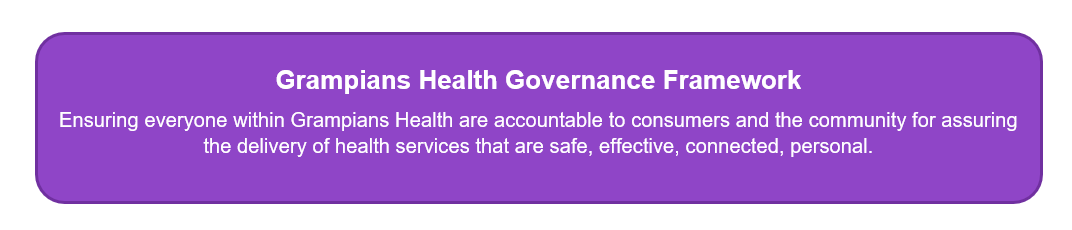 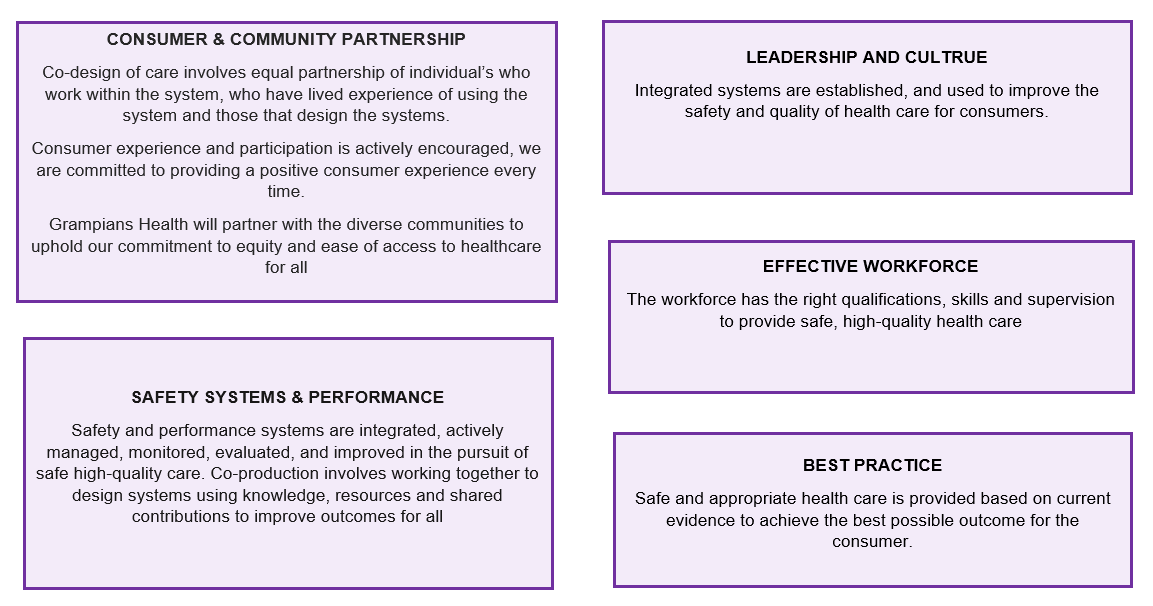 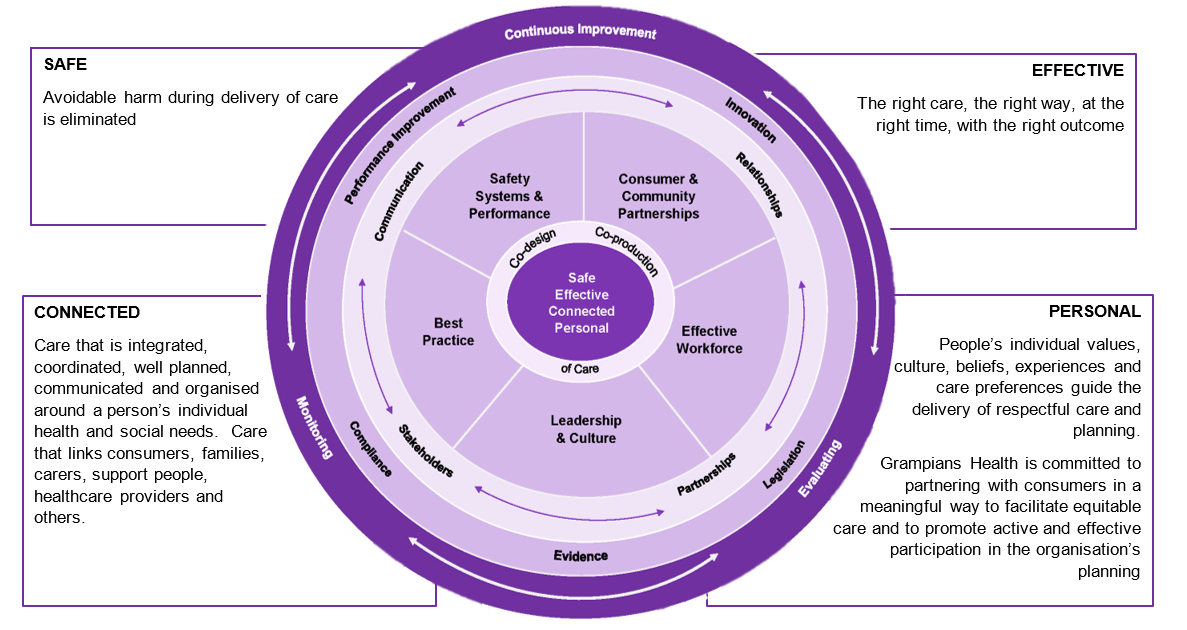 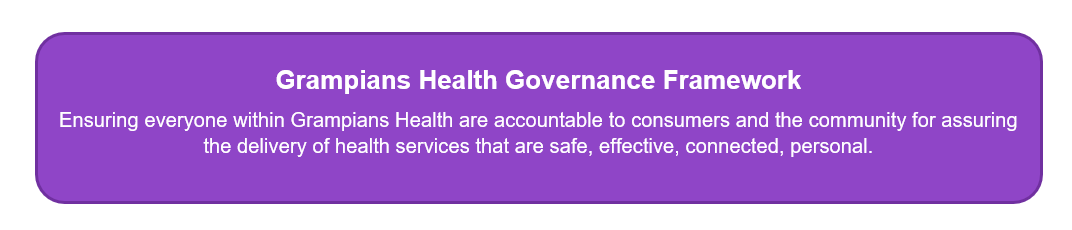 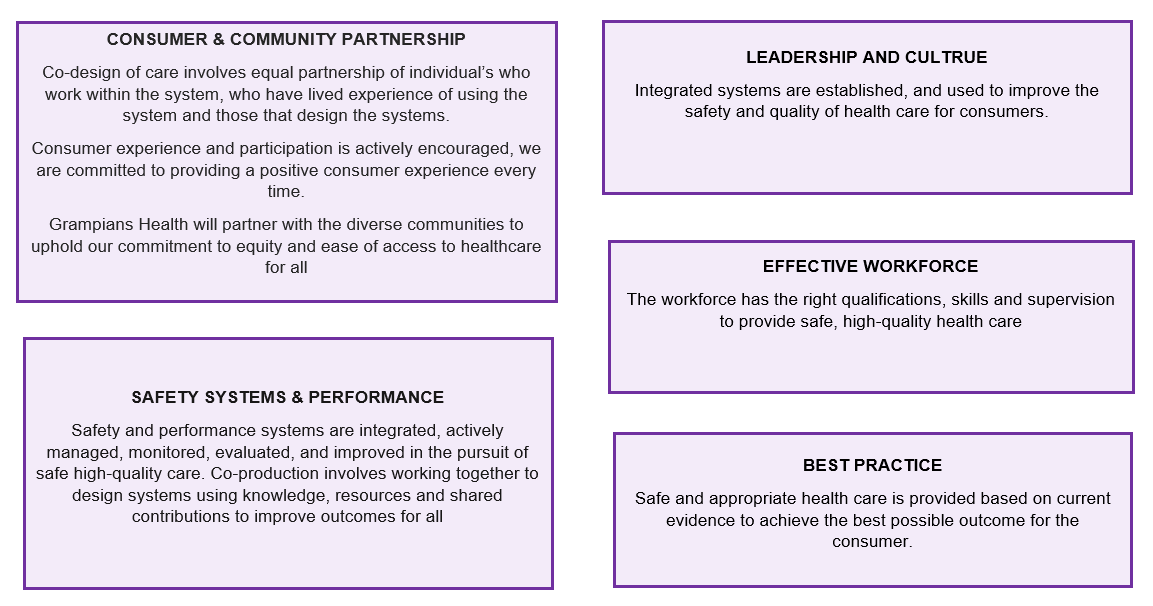 